"Приложениек проекту планировки территории в границах просп. Советских космонавтов, ул. Попова, просп. Обводный канал и ул. Воскресенской площадью 4,5125 га.Основной чертеж проекта планировки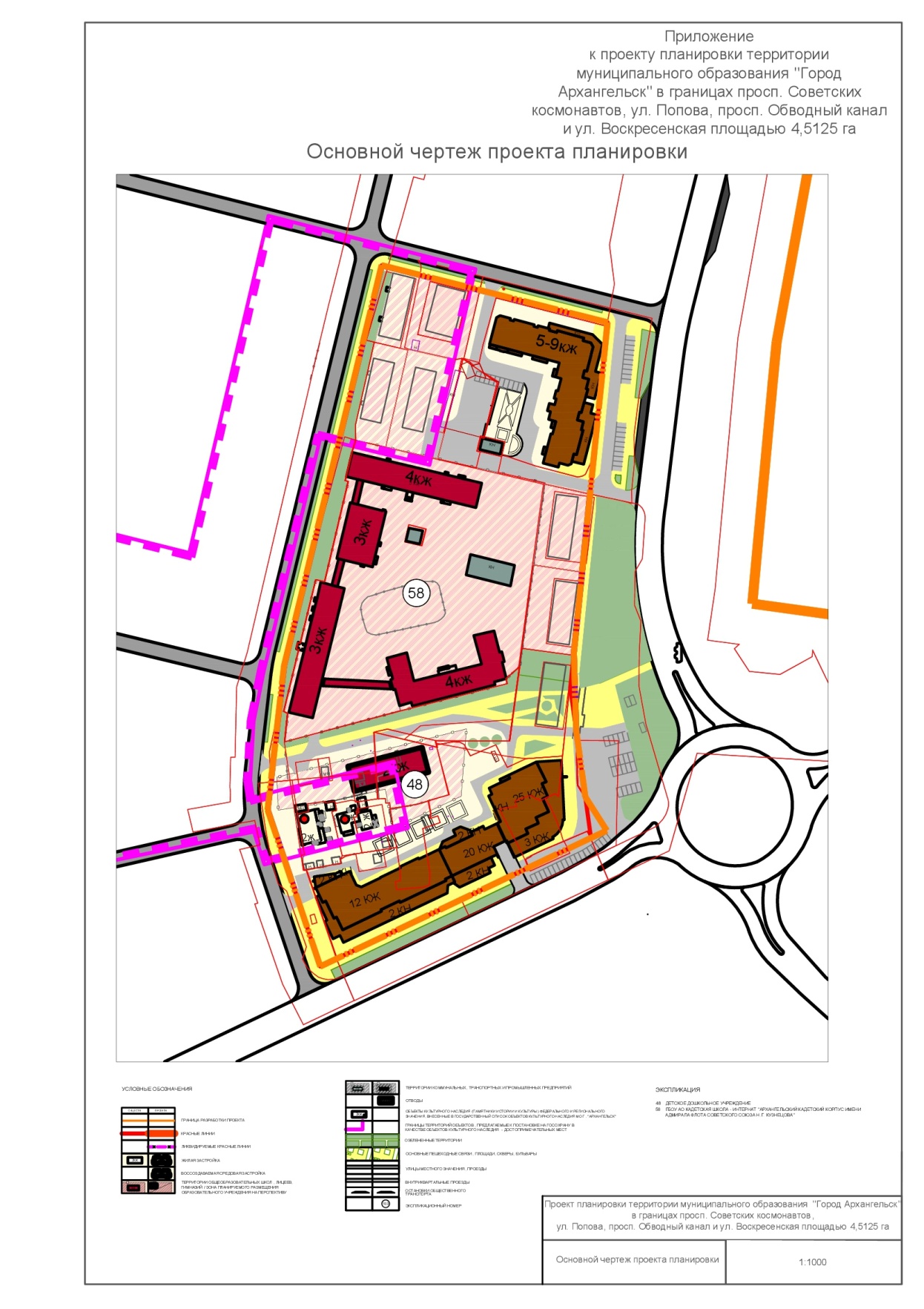 ".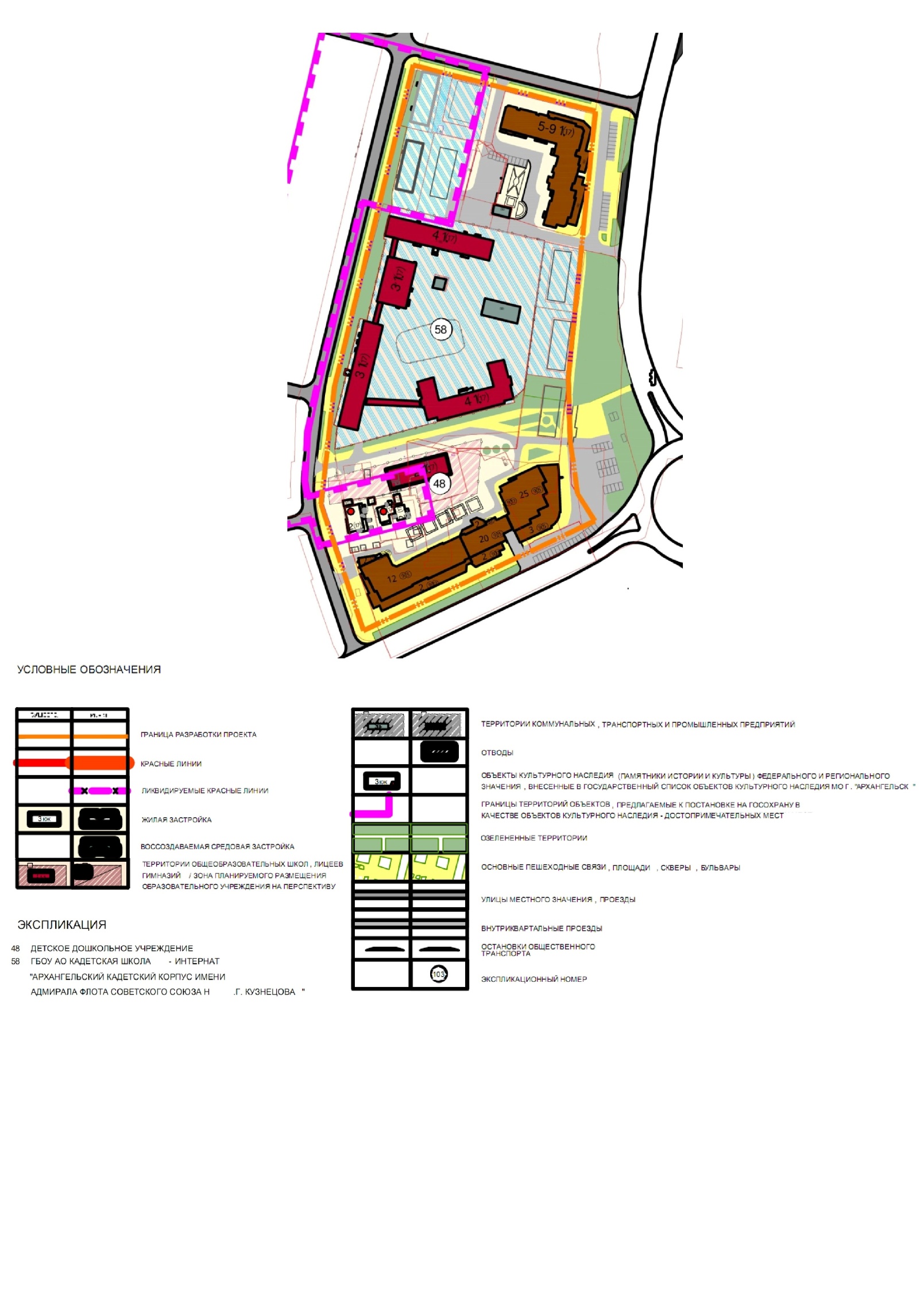 __________УТВЕРЖДЕНОраспоряжением Главыгородского округа "Город Архангельск"от 20 октября 2021 г. № 4323р